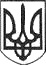 РЕШЕТИЛІВСЬКА МІСЬКА РАДАПОЛТАВСЬКОЇ ОБЛАСТІВИКОНАВЧИЙ КОМІТЕТРІШЕННЯ27 квітня 2022 року									№ 86Про намір продовження договоруоренди нежитлового приміщення, що перебуває в комунальній власності Решетилівської міської територіальної громадиКеруючись законами України „Про місцеве самоврядування в Україні”, „Про оренду державного та комунального майна”, Порядком передачі в оренду державного та комунального майна, затвердженого постановою Кабінету Міністрів України від 03.06.2020 № 483, Методикою розрахунку орендної плати за державне майно, затвердженої постановою Кабінету Міністрів України від 28.04.2021 № 630, рішенням третьої позачергової сесії Решетилівської міської ради від 27.01.2021 № 105-3-VІІІ „Про затвердження документів щодо оренди майна Решетилівської міської територіальної громади”, виконавчий комітет Решетилівської міської радиВИРІШИВ:1. Продовжити договір оренди (за результатами проведення аукціону) нежитлового приміщення загальною площею 18 м. кв., розташованого за адресою вул. Грушевського, 76, м. Решетилівка, Полтавського району Полтавської області, орендар фізична особа-підприємець Таран В.О. 	2. Включити до Переліку першого типу нежитлове приміщення загальною площею 18 м. кв., розташованого за адресою вул. Грушевського, 76, м. Решетилівка, Полтавського району Полтавської області.	3. Доручити відділу з юридичних питань та управління комунальним майном виконавчого комітету міської ради (Колотій Н.Ю.) провести процедуру продовження вказаного договору.Міський голова								О.А. Дядюнова